1- Définir les termes suivants : (2pts)Figure sédimentaire – saltation – sable – La paléogéographie. 2-Indiquer les propositions justes et corriger les propositions fausses : (2pts)Une courbe de fréquence unimodale signifie que l’échantillon du sable étudié est hétérogène,Il n’existe aucune relation entre la forme des grains du quartz et le facteur du transport,Pour préparer un sable à l’étude  statistique, on ajoute de l’acide chlorhydrique pour éliminer les argiles  et de l’eau oxygénée pour éliminer toute matière organique.4. La stratification croisée  est due à un changement du sens du courant d’eau lors de la sédimentation du sable.3 Indiquer sur le Doc1: le sens du courant d’eau, l’amont et l’aval du milieu fluviatile (1pts)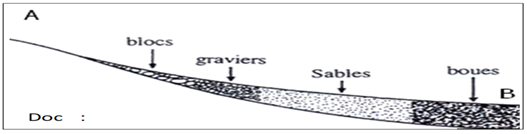 Exercice 1 : le document  1 donne l’analyse granulométrique d’un sable d’un bassin sédimentaire. Le document 2 montre le classement des sables en fonction de l’indice Trask S0. (10points)1- Tracer l’histogramme et la courbe de fréquence de ce sable (3pts)2-Analyser la courbe de fréquence obtenue puis conclure l’homogénéité de ce sédiment (2pts)3-Tracer la courbe cumulative de ce sable, puis déterminer graphiquement  les caractéristiques granulométriques «  les quartiles » (2pts)4a-Calculer l’indice de Trask S0, déduire son classement  (1pt)b-Proposer  une hypothèse sur le milieu de dépôt et le moyen de transport de ce sable. Sachant  que la morphoscopie effectuée sur les grains de quartz de ce sable a montré la dominance de « RM 73 % » (2pts)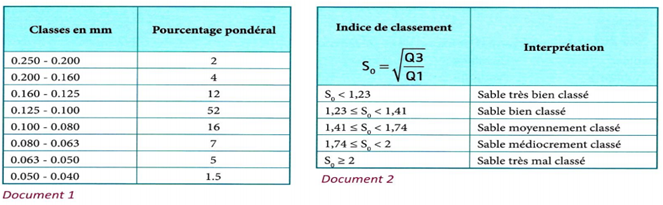 Exercice 3 :Le diagramme de Hjulström illustre le comportement  des particules en fonction de leur taille et de la vitesse du courant.Que représente ce diagramme (1.5pts)Compléter le tableau ci-dessous (1.5pts)Dégager les conditions qui favorisent la sédimentation dans un cours d’eau. (2pts)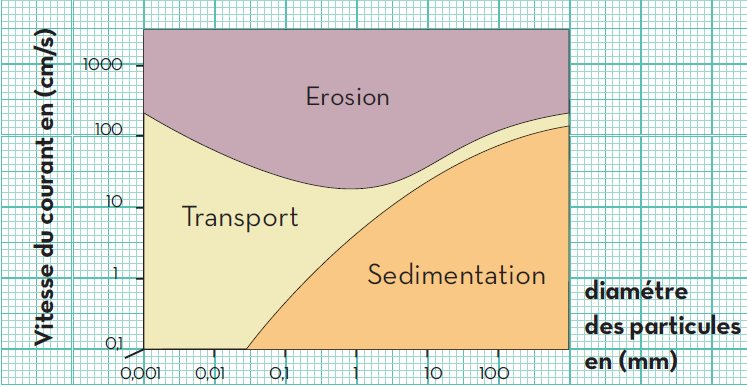 -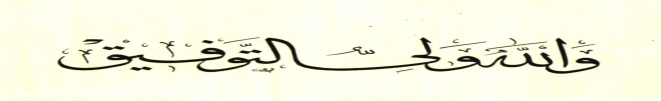 particulesDiamètres (mm) vitesse  (cm/s)Résultats A0,1100B0,110C0,11D1100E10100F100100